Об утверждении Положения и состава комиссии по соблюдению требований к служебному поведению муниципальных служащих администрации  сельского поселения   Миякибашевский сельсовет муниципального района Миякинский район Республики Башкортостан и урегулированию конфликта интересов        В соответствии с Федеральным законом от 02 марта 2007 года №25-ФЗ «О муниципальной службе в Республике Башкортостан», Указом Президента Российской Федерации от 3 марта 2007 года №269 «О комиссиях по соблюдению требований к служебному поведению государственных гражданских служащих Российской Федерации и урегулированию конфликта интересов» с Указом Президента Российской Федерации от 23.06.2014 года №453 «О внесении изменений в некоторые аспекты Президента Российской Федерации по вопросам противодействия коррупции», Законом Республики Башкортостан от 30.03.2015 №206-з «О внесении изменений в Закон Республики Башкортостан «О муниципальной службе в Республике Башкортостан»», постановляю:1. Создать комиссию по соблюдению требований к служебному поведению муниципальных служащих администрации сельского поселения   Миякибашевский сельсовет  муниципального района Миякинский  район и урегулированию конфликта интересов согласно приложению №1.2. Утвердить Положение о комиссии по соблюдению требований к служебному поведению муниципальных служащих администрации сельского поселения   Миякибашевский сельсовет муниципального района Миякинский район и урегулированию конфликта интересов согласно приложению №2. 3.Утвердить форму сведения о результатах мониторинга деятельности комиссии по соблюдению требований к служебному поведению муниципальных служащих и урегулированию конфликта интересов в администрации сельского поселения   Миякибашевский сельсовет  муниципального района Миякинский  район согласно приложению №3.4. Постановление главы сельского поселения  от 15.06.2015 г. № 42 «О комиссии по соблюдению требований к служебному поведению муниципальных служащих и урегулированию конфликта интересов»  считать утратившим силу.5. Данное постановление обнародовать на информационном стенде администрации сельского поселения по адресу: Республика Башкортостан, Миякинский район, с. Анясево, ул. Центральная, д.5 и на сайте администрации http://sp-miyakibash.ru/ 6. Контроль  за выполнением данного постановления оставляю за собой.  И.о. главы сельского поселения					В.Ф. ВалиахметовПриложение №1к постановлению главы   сельского поселения   Миякибашевский  сельсовет муниципального района Миякинский район Башкортостан от17.01.2017 № 03СОСТАВкомиссии по соблюдению требований к служебному поведению муниципальных служащих администрации сельского поселения   Миякибашевский сельсовет  муниципального района Миякинский район и урегулированию конфликта интересовПриложение №2к постановлению главы администрации сельского поселения   Миякибашевский  сельсовет муниципального района Миякинский районРеспублики Башкортостан от 17.01.2017 №03ПОЛОЖЕНИЕкомиссии по соблюдению требований к служебному поведению муниципальных служащих администрации  сельского поселения   Миякибашевский сельсовет муниципального района Миякинский район и урегулированию конфликта интересовI. Общие положения1. Комиссия по соблюдению требований к служебному поведению муниципальных служащих администрации сельского поселения   Миякибашевский сельсовет муниципального района Миякинский район и урегулированию конфликта интересов (далее - комиссия) создаётся с целью рассмотрения вопросов, связанных с соблюдением требований к служебному поведению муниципальных служащих и урегулированию конфликта интересов.2. Комиссия в своей деятельности руководствуется Конституцией Российской Федерации и Республики Башкортостан, федеральными конституционными законами, Федеральным законом от 2 марта 2007 года №25-ФЗ «О муниципальной службе в Российской Федерации», законом Республики Башкортостан от 16 июля 2007 года №453-з «О муниципальной службе в Республике Башкортостан», иными федеральными законами и законами Республики Башкортостан, указами и распоряжениями Президента РБ, постановлениями и распоряжениями Правительства РБ, другими нормативными правовыми актами РБ, решениями Совета, постановлениями и распоряжениями главы администрации района, инструкциями и другими нормативными документами, настоящим Положением.3. Основными задачами комиссии являются:- содействие органам местного самоуправления в обеспечении соблюдения муниципальными служащими требований к служебному поведению;- содействие органам местного самоуправления в урегулировании конфликта интересов, способного привести к причинению вреда законным интересам граждан, организаций, общества, Российской Федерации, Республики Башкортостан, муниципального района.4. Комиссия, рассматривает вопросы, связанные с соблюдением требований к служебному поведению и урегулированием конфликта интересов в отношении муниципальных служащих сельского поселения   Миякибашевский сельсовет  муниципального района Миякинский районII. Порядок образования комиссии1. Положение о комиссии, состав комиссии утверждаются постановлением главы администрации  сельского поселения   Миякибашевский сельсовет муниципального района.2. Состав комиссии формируется таким образом, чтобы была исключена возможность возникновения конфликта интересов, который мог бы повлиять на принимаемые комиссией решения.3. Комиссия состоит из председателя, заместителя председателя, секретаря и членов комиссии. Все члены комиссии при принятии решения обладают равными правами.III. Порядок работы комиссии1. Основанием для проведения заседания комиссии является:а) полученная от правоохранительных, судебных или иных государственных органов, органов местного самоуправления, от организаций, должностных лиц или граждан информация о совершении муниципальным служащим поступков, порочащих его честь и достоинство, или об ином нарушении муниципальным служащим требований к служебному поведению, предусмотренных статьями 11,12,13 и 14 Федерального закона от 02.03.2007 года № 25–ФЗ «О муниципальной службе в Российской Федерации»;б) информация о наличии у муниципального служащего личной заинтересованности, которая приводит или может привести к конфликту интересов.в) поступившее в кадровую службу администрации либо должностному лицу администрации, ответственному за работу по профилактике коррупционных и иных правонарушений: - обращение гражданина, замещавшего должность муниципальной службы, о даче согласия на замещение должности в коммерческой или некоммерческой организации либо на выполнение работ на условиях гражданско-правового договора в коммерческой или некоммерческой организации, если отдельные функции по управлению этой организации входили в его должностные (служебные) обязанности, до истечении двух лет со дня увольнения с муниципальной службы; - заявление муниципального служащего о невозможности по объективным причинам представить сведения о доходах, об имуществе и обязательствах имущественного характера своих супруги (супруга) и несовершеннолетних детей;г) поступившее в администрацию уведомление коммерческой или некоммерческой организации о заключении с гражданином, замещавшим должность муниципальной службы трудового или гражданско-правового договора на выполнение работ (оказание услуг), при условии, что указанному гражданину комиссией ранее было отказано во вступлении в трудовые и гражданско-правовые отношения с указанной организацией или что вопрос о даче согласия такому гражданину на замещение им должности в коммерческой или некоммерческой организации либо на выполнение им работ на условиях гражданско-правового договора в коммерческой или некоммерческой организации комиссией не рассматривался.д) представление руководителем органа местного самоуправления в соответствии с подпунктом "г" пункта 21 Положения о проверке достоверности и полноты сведений, представляемых гражданами, претендующими на замещение должностей муниципальной службы, муниципальными служащими, и соблюдения муниципальными служащими требований к служебному поведению, утвержденного приложением 2 к Закону Республики Башкортостан "О муниципальной службе в Республике Башкортостан" (далее - Положение о проверке достоверности и полноты сведений), материалов проверки, свидетельствующих: - о представлении муниципальным служащим недостоверных или неполных сведений, предусмотренных подпунктом "а" пункта 1 Положения о проверке достоверности и полноты сведений; - о несоблюдении муниципальным служащим требований к служебному поведению и (или) требований об урегулировании конфликта интересов;е) представление руководителя органа местного самоуправления или любого члена комиссии, касающееся обеспечения соблюдения муниципальным служащим требований к служебному поведению и (или) требований об урегулировании конфликта интересов либо осуществления в органе местного самоуправления мер по предупреждению коррупции.2. Информация, указанная в пункте 8 настоящего Положения, должна быть представлена в письменном виде и содержать следующие сведения:- фамилию, имя, отчество муниципального служащего и замещаемую им должность муниципальной службы;- описание нарушения муниципальным служащим требований к служебному поведению или признаков личной заинтересованности, которая приводит или может привести к конфликту интересов;- данные об источнике информации.3. В комиссию могут быть представлены материалы, подтверждающие нарушение муниципальным служащим требований к служебному поведению или наличие у него личной заинтересованности, которая приводит или может привести к конфликту интересов.4. Председатель комиссии (глава администрации) в 3-хдневный срок со дня поступления информации, указанной в пункте 8 настоящего положения, выносит решение о проведении проверки этой информации, в том числе материалов, указанных в пункте 10 настоящего Положения.Проверка информации и материалов осуществляется в месячный срок со дня принятия решения о её проведении.5. Дата, время и место заседания комиссии устанавливаются её председателем после сбора материалов, подтверждающих либо опровергающих информацию, указанную в пункте 8 настоящего Положения.6.Секретарь комиссии решает организационные вопросы, связанные с подготовкой заседания комиссии, а также извещает членов комиссии о дате, времени и месте заседания, о вопросах, включённых в повестку дня, не позднее, чем за семь рабочих дней до дня заседания.7. Заседание комиссии считается правомочным, если на нём присутствует не менее двух третей от общего числа членов комиссии.8. При возможном возникновении конфликта интересов у членов комиссии в связи с рассмотрением вопросов, включённых в повестку дня заседания комиссии, они обязаны до начала заседания заявить об этом. В подобном случае соответствующий член комиссии не принимает участие в рассмотрении указанных вопросов.9. Заседание комиссии проводится в присутствии муниципального служащего. Заседание комиссии переносится, если муниципальный служащий не может участвовать в заседании по уважительной причине.10. На заседании комиссии заслушиваются пояснения муниципального служащего, рассматриваются материалы, относящиеся к вопросам, включенным в повестку дня заседания. Комиссия вправе пригласить на свое заседание иных лиц и заслушать их устные или письменные пояснения.11. Члены комиссии и лица, участвовавшие в ее заседании, не вправе разглашать сведения, ставшие им известными в ходе работы комиссии.12. По итогам рассмотрения информации, указанной в подпункте «а» пункта 1 раздела III настоящего Положения, комиссия может принять одно из следующих решений:а) установить, что сведения, представленные муниципальным служащим, являются достоверными и полными;б) установить, что сведения являются недостоверными и (или) неполными. В этом случае комиссия рекомендует руководителю органа местного самоуправления применить к муниципальному служащему конкретную меру ответственности.13. По итогам рассмотрения информации, указанной в подпункте «б» пункта 1 раздела III настоящего Положения, комиссия может принять одно из следующих решений:а) установить, что муниципальный служащий соблюдал требования к служебному поведению и (или) требования об урегулировании конфликта интересов;б) установить, что муниципальный служащий не соблюдал требования к служебному поведению и (или) требования об урегулировании конфликта интересов. В этом случае комиссия рекомендует руководителю органа местного самоуправления указать муниципальному служащему на недопустимость нарушения требований к служебному поведению и (или) требований об урегулировании конфликта интересов либо применить к муниципальному служащему конкретную меру ответственности.13.1. По итогам рассмотрения информации, указанной в абзаце втором подпункте «в» пункта 1 разделаIII настоящего Положения, комиссия может принять одно из следующих решений:а) дать гражданину согласие на замещение должности в коммерческой или некоммерческой организации либо на выполнение работы на условиях гражданско-правового договора в коммерческой или некоммерческой организации, если отдельные функции по государственному управлению этой организацией входили в его должностные (служебные) обязанности;б) отказать гражданину в замещении должности в коммерческой или некоммерческой организации либо в выполнении работы на условиях гражданско-правового договора в коммерческой или некоммерческой организации, если отдельные функции по государственному управлению этой организацией входили в его должностные (служебные) обязанности, и мотивировать свой отказ.13.2. По итогам рассмотрения информации, указанной в абзаце третьем подпункте «в» пункта 1 разделаIII настоящего Положения, комиссия может принять одно из следующих решений:а) признать, что причина непредставления муниципальным служащим сведений о доходах, об имуществе и обязательствах имущественного характера своих супруги (супруга) и несовершеннолетних детей является объективной и уважительной;б) признать, что причина непредставления муниципальным служащим сведений о доходах, об имуществе и обязательствах имущественного характера своих супруги (супруга) и несовершеннолетних детей не является уважительной. В этом случае комиссия рекомендует муниципальному служащему принять меры по представлению указанных сведений;в) признать, что причина непредставления муниципальным служащим сведений о доходах, об имуществе и обязательствах имущественного характера своих супруги (супруга) и несовершеннолетних детей необъективна и является способом уклонения от представления указанных сведений. В этом случае комиссия рекомендует руководителю органа местного самоуправления применить к муниципальному служащему конкретную меру ответственности.13.3. По итогам рассмотрения информации, указанной в подпункте «г» пункта 1 раздела III настоящего Положения, комиссия может принять одно из следующих решений:а) дать согласие на замещение им должности в коммерческой или некоммерческой организации либо на выполнение работы на условиях гражданско-правового договора в коммерческой или некоммерческой организации, если отдельные функции по государственному управлению этой организации входили в его должностные (служебные) обязанности;б) установить, что замещение им на условиях трудового договора должности в коммерческой или некоммерческой организации и (или) выполнение в коммерческой или некоммерческой организации работ (услуг) нарушают требования статьи 12 Федерального закона «О противодействии коррупции». В этом случае комиссия рекомендует руководителю органа местного самоуправления проинформировать об указанных обстоятельствах органы прокуратуры и уведомившую организацию.14. Решения комиссии принимаются простым большинством голосов присутствующих на заседании членов комиссии. При равенстве числа голосов голос председательствующего на заседании комиссии является решающим.15. Решения комиссии оформляются протоколами, которые подписывают члены комиссии, принявшие участие в ее заседании. Решения комиссии носят рекомендательный характер.16. В решении комиссии указываются:а) фамилия, имя, отчество, должность муниципального служащего, в отношении которого рассматривался вопрос о нарушении требований к служебному поведению или о наличии личной заинтересованности, которая приводит или может привести к конфликту интересов;б) источник информации, ставшей основанием для проведения заседания комиссии;в) дата поступления информации в комиссию и дата ее рассмотрения на заседании комиссии, существо информации;г) фамилии, имена, отчества членов комиссии и других лиц, присутствующих на заседании;д) существо решения и его обоснование;е) результаты голосования.17. Член комиссии, не согласный с решением комиссии, вправе в письменном виде изложить свое мнение, которое подлежит обязательному приобщению к протоколу заседания комиссии.18. Копии решения комиссии в течение трех дней со дня их принятия направляются муниципальному служащему, а также по решению комиссии – иным заинтересованным лицам.18.1. Выписка из решения комиссии, заверенная подписью секретаря комиссии и печатью органа местного самоуправления, вручается гражданину, замещавшему должность муниципальной службы, в отношении которого рассматривался вопрос, указанный в абзаце втором подпункта «в» пункта 1 раздела III настоящего Положения, под роспись или направляется письмом с уведомлением по указанному им в обращении адресу не позднее одного рабочего дня, следующего за днем проведения соответствующего заседания комиссии.19. По результатам решения комиссии представитель нанимателя принимает меры по предотвращению или урегулированию конфликта интересов.20. В случае установления комиссией обстоятельств, свидетельствующих о наличии признаков дисциплинарного проступка в действиях (бездействии) муниципального служащего, в том числе в случае неисполнения им обязанности сообщать представителю нанимателя о личной заинтересованности при исполнении должностных обязанностей, которая может привести к конфликту интересов, а также в случае непринятия муниципальным служащим мер по предотвращению такого конфликта представитель нанимателя после получения от комиссии соответствующей информации может привлечь муниципального служащего к дисциплинарной ответственности в порядке, предусмотренном Федеральным законом от 02.03.2007 № 25-ФЗ «О муниципальной службе в Российской Федерации».21. Решение комиссии, принятое в отношении муниципального служащего, хранится в его личном деле.22. Организационно-техническое и документационное обеспечение деятельности комиссии возлагается на секретаря комиссии.Приложение №3  к постановлению главы администрации сельского поселения   Миякибашевский   сельсовет муниципального района Миякинский районРеспублики Башкортостан от 17.01.2017 № 03СВЕДЕНИЯ
о результатах мониторинга деятельности комиссии по соблюдению требований к служебному поведению муниципальных служащих  и урегулированию конфликта интересов в администрации сельского поселения   Миякибашевский сельсовет  муниципального района Миякинский  район   за            годПримечания:Все сведения указываются через дробь: в числителе за отчетный квартал, в знаменателе – итоговые сведения за прошедший период текущего календарного года (за исключением графы 2)В графах 4 и 5 указываются сведения о рассмотрении материалов проверок, представленных в комиссии в соответствии с подпунктом «А» пункта 16 Положения, утвержденного Указом Президента Российской Федерации от 01.07.2010 № 821. При этом в графе 4 имеется в виду представление служащим сведений, предусмотренных нормативными правовыми актами, разработанными в соответствии с пунктом 3 Указа Президента Российской Федерации от 18.05.2009 № 559.В графах 6 и 13 до принятия в регионе нормативных правовых актов, предусмотренных статьей 12 Федерального закона от 25.12..2008 № 273-ФЗ «О противодействии коррупции», проставляется прочерк, после принятия актов – ноль или соответствующее число.В графах 9-12 указывается количество нарушений, установленных на основании решений, принятых согласно пунктам 22, 23, 25 Положения, утвержденного Указом Российской Федерации от 01.07.2010 № 821. При принятии комиссией иных решений согласно пункту 26 Положения, утвержденного Указом Президента Российской Федерации от 01.07. 2010 № 821, основания и мотивы принятия таких решений указываются в пояснительной записке.В графе 12 имеются в виду решения, принятые согласно подпунктом «б» и «в» пункта 25 положения, утвержденного Указом Президента Российской Федерации от 01.07.2010 № 821.В графе 15 указывается количество направленных в правоохранительные органы материалов по выявленным комиссиям фактам совершения муниципальным служащим действий (бездействий), содержащих признаки административного правонарушения или состава преступленияБАШKОРТОСТАН РЕСПУБЛИКАҺЫМИӘКӘ РАЙОНЫМУНИЦИПАЛЬ РАЙОНЫНЫҢ МИӘКӘБАШ АУЫЛ СОВЕТЫАУЫЛ БИЛӘМӘҺЕХАКИМИӘТЕ 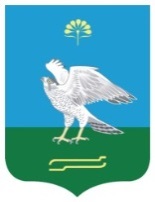 АДМИНИСТРАЦИЯСЕЛЬСКОГО ПОСЕЛЕНИЯ МИЯКИБАШЕВСКИЙ СЕЛЬСОВЕТ МУНИЦИПАЛЬНОГО РАЙОНА МИЯКИНСКИЙ РАЙОН РЕСПУБЛИКИ БАШКОРТОСТАНҠАРАРПОСТАНОВЛЕНИЕ17 январь 2017 й.№ 0317 января 2017 г.Аминев Р.А. глава сельского поселения   Миякибашевский сельсовет  муниципального района Миякинский район, председатель комиссии;Валиахметов В.Ф.управляющий делами, секретарь комиссии;Члены комиссии: Насырова З.С. специалист  2 категории; Хасанова Г.Р.депутат  Совета сельского поселения   Миякибашевский сельсовет ;Общее число органов/образованных в них комиссий в соответствии с Указом Президента РФ от 01.07.2010 г. № 821Количество проведенных заседаний комиссийКоличество рассмотренных комиссиями материалов (обращений), касающихся:Количество рассмотренных комиссиями материалов (обращений), касающихся:Количество рассмотренных комиссиями материалов (обращений), касающихся:Количество рассмотренных комиссиями материалов (обращений), касающихся:Количество рассмотренных комиссиями материалов (обращений), касающихся:Количество установленных комиссиями нарушений, касающихся:Количество установленных комиссиями нарушений, касающихся:Количество установленных комиссиями нарушений, касающихся:Количество установленных комиссиями нарушений, касающихся:количество отказов в замещении должности либо в выполнении работы на условиях гражданско-правового договора после увольнения со службыколичество служащих, привлеченных к дисциплинарной ответственности по результатам заседаний комиссийколичество материалов, направленных комиссиями в правоохранительные органыОбщее число органов/образованных в них комиссий в соответствии с Указом Президента РФ от 01.07.2010 г. № 821Количество проведенных заседаний комиссийпредставления служащими недостоверных или неполных сведений о доходах, об имуществе и обязательствах имущественного характеранесоблюдения служащими требований к служебному поведению и (или) требований об урегулировании конфликта интересовдачи согласия на замещение должности в коммерческой или некоммерческой организации либо на  выполнение работы на условиях гражданско-правового договораневозможности по объективным причинам представить сведения о доходах супруги (супруга) и несовершеннолетних детейобеспечение соблюдения служащими требований к служебному поведению и (или) требований об урегулировании конфликта интересов либо осуществления мер по предупреждению коррупциисоблюдения требований о достоверности и полноте сведений о доходах, об имуществе и обязательствах имущественного характерасоблюдения требований к служебному поведениюсоблюдения требований об урегулировании конфликта интересовсоблюдения требований об объективности и уважительности причин непредставления сведений о доходах супруги (супруга) и несовершеннолетних детей служащегоколичество отказов в замещении должности либо в выполнении работы на условиях гражданско-правового договора после увольнения со службыколичество служащих, привлеченных к дисциплинарной ответственности по результатам заседаний комиссийколичество материалов, направленных комиссиями в правоохранительные органы123456789101112131415